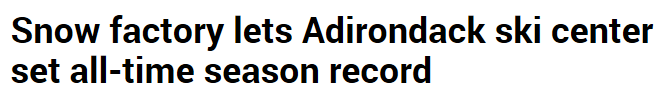 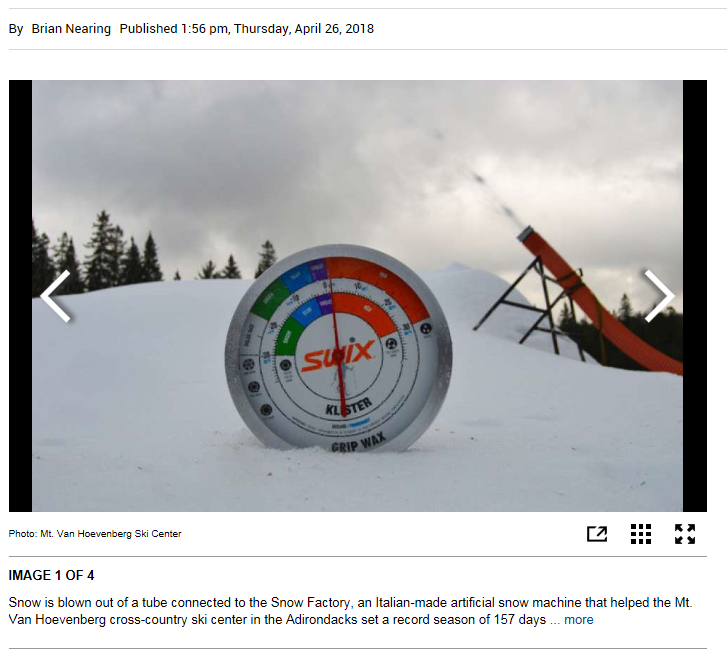 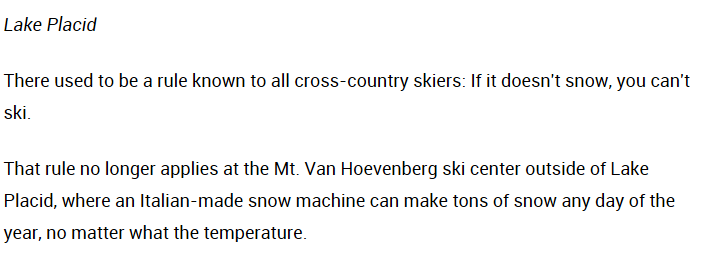 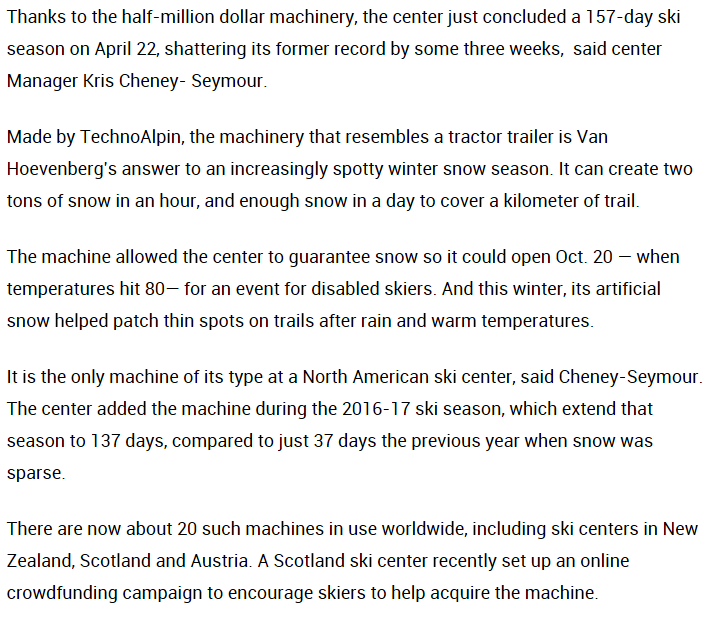 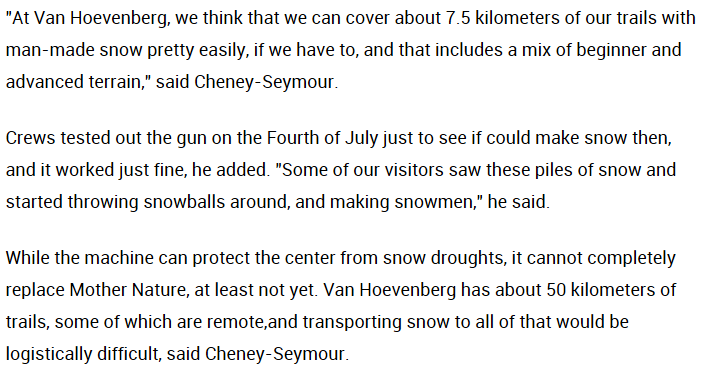 Capital Region Nordic Alliance’s jointly run ParaNordic program with US ParaNordic was the first group to use the new snow machine made and groomed snow trails October 23-29,2017…Pictures to follow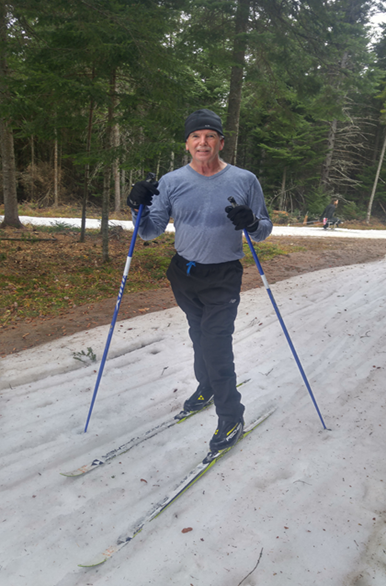 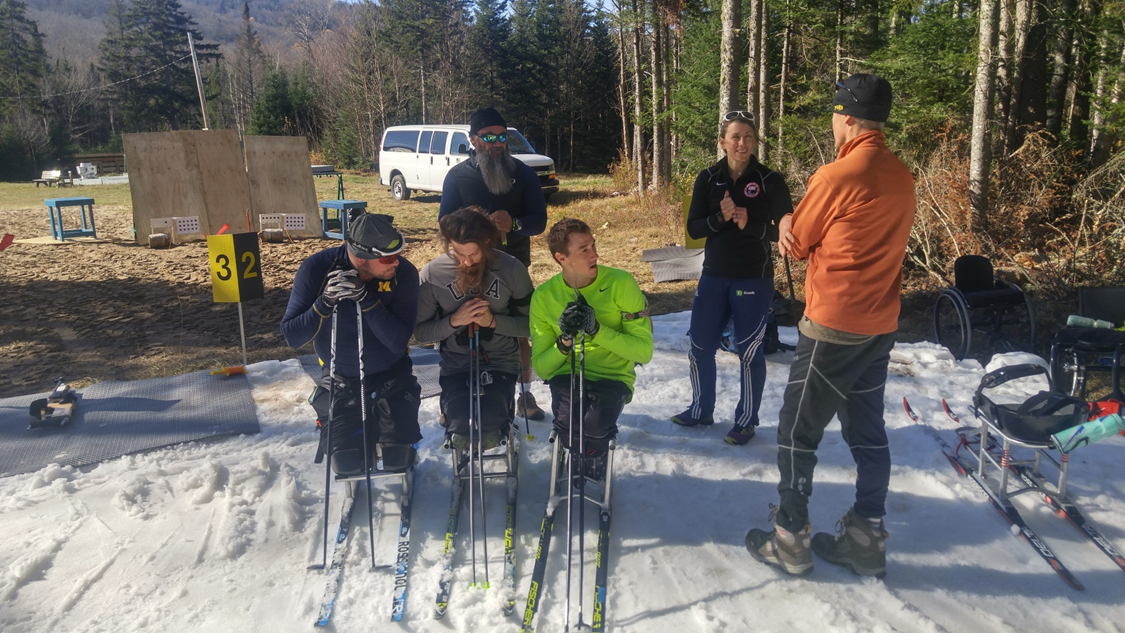 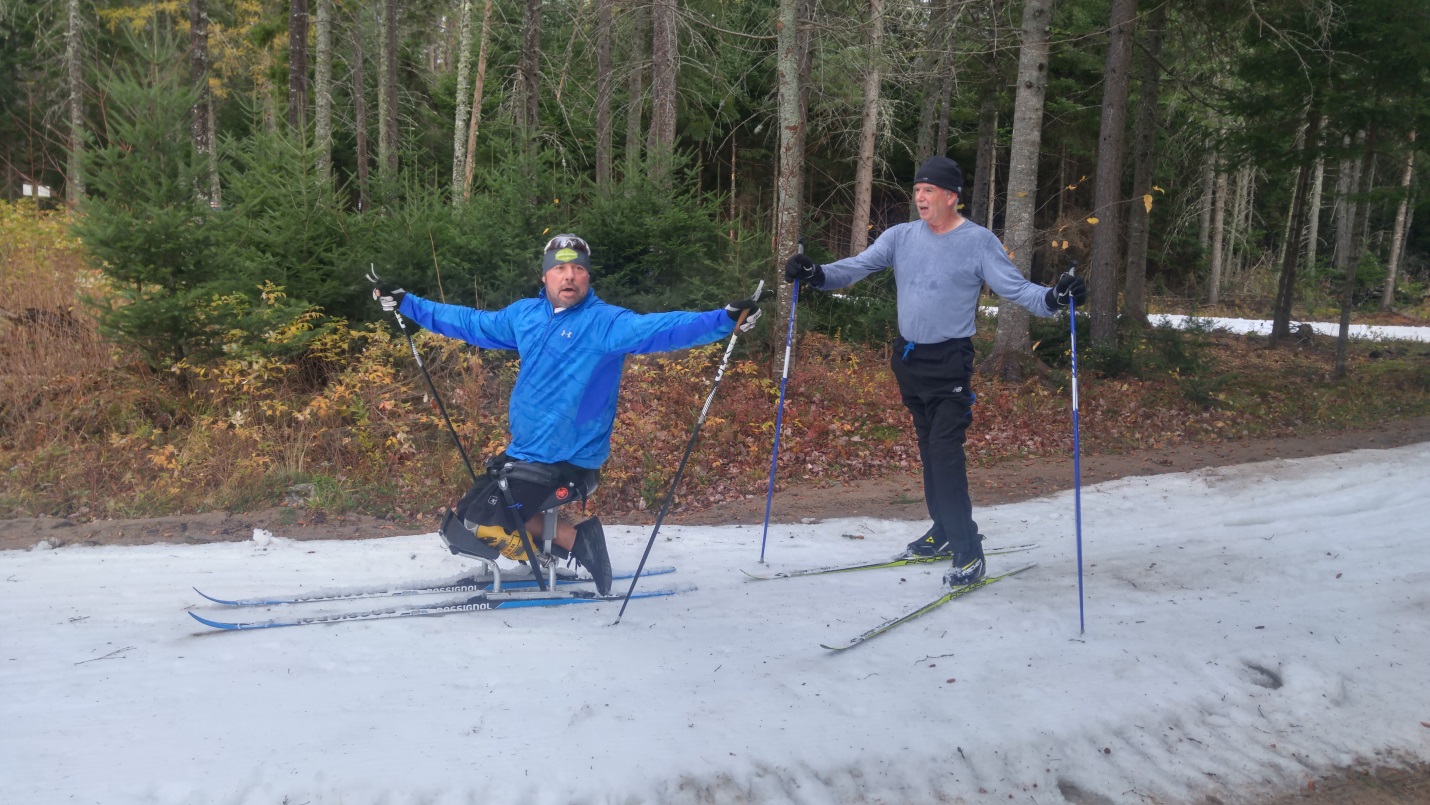 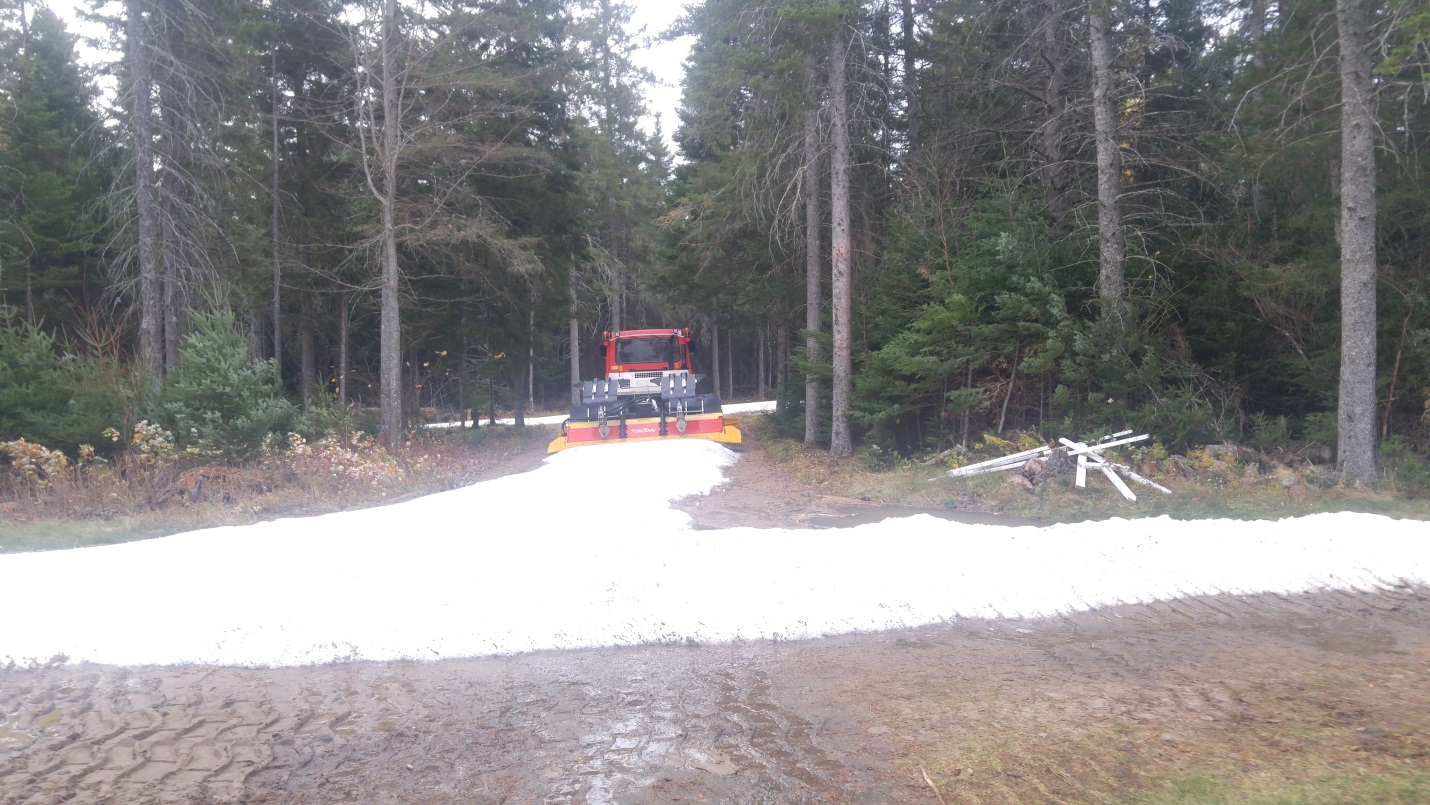 